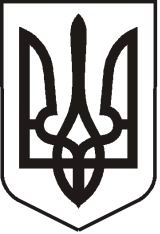 У К Р А Ї Н АЛ У Г А Н С Ь К А    О Б Л А С Т ЬП О П А С Н Я Н С Ь К А    М І С Ь К А    Р А Д А Ш О С Т О Г О   С К Л И К А Н Н ЯРОЗПОРЯДЖЕННЯміського  голови01.07. 2019                                              м.Попасна                                               №02-02/134 Про  виплату  Коломієць Н.О.допомоги  на  поховання  матері Кучерової Т.В.        Розглянувши заяву Коломієць Наталії Олександрівни  з проханням виплатити допомогу на поховання матері Кучерової Тетяни Василівни та надані документи, на  підставі рішень  виконкому   міської   ради   11.03.2015   № 6  «Про затвердження  розміру допомоги на поховання деяких категорій осіб виконавцю волевиявлення померлого або особі, яка зобов'язалася поховати померлого», 20.09.2013 № 106 «Про затвердження  Порядку  надання допомоги на поховання деяких категорій осіб  виконавцю волевиявлення  померлого або особі, яка зобов’язалася поховати померлого» (зі змінами):1. Виплатити Коломієць Наталії Олександрівни, яка зареєстрована за адресою:  м.Попасна,  вул. Бахмутська,10/18,    допомогу     на     поховання    матері   Кучерової Тетяни       Василівни,   яка   була     зареєстрована      за   адресою:      м.Попасна,               вул. Бахмутська,10/18,   та     померла  24 травня  2019 року,   у розмірі  998,00 грн                  ( дев'ятсот   дев'яносто  вісім  грн.  00 коп).2. Контроль за виконанням розпорядження покласти на  фінансово-господарський  відділ  виконкому міської ради.               Міський голова                                                                          Ю.І.ОнищенкоКулік,.20871